Great news! Your formation documents have been approved by the State, and you can now do business using the name of your new LLC! To assist you further, we have enclosed the following documents:Filed State Documents: Your formation document includes your filing date and filing number with the State, and you should keep a copy with your corporate records. The State provides digital copies, so print the enclosed document for your records, and you’re good to go.Documents To Assist You with Your Next Steps: We included templates for an operating agreement, initial resolutions, membership certificates, and a COMPANY banking resolution in the same document for your convenience. You won’t file any of these documents with the State or with us.Your operating agreement is a guidebook for how your company will operate, and it should include a full listing of members and the initial contributions by each member. We recommend having each member provide notarized signatures because an operating agreement is a legally binding document. Be sure to keep a copy of your operating agreement with your other corporate records.Your initial resolutions identify your LLC’s members and/or managers and state when your company was formed. Some banks may want to see your initial resolutions, so keep a copy with your corporate records.Your membership certificates provide evidence of each member’s true ownership of the company. Complete, sign, and deliver the appropriate membership certificates to each member.Your banking resolution authorizes a member or manager to open a bank account for your LLC. To open a bank account in the name of your LLC, you will need a Federal Employer Identification Number (EIN). You can hire us to get your EIN for you, or go directly to the IRS website at www.irs.gov.Our Continuing RoleWe are your LLC’s registered agent, and we will receive service of process and other official State documents on your behalf. As documents are received, we promptly scan and upload them, then notify you via email so you can view them close to real time.If you are doing business in a state that requires an annual report, you will receive email reminders prior to the due date so your COMPANY remains active and compliant with the State. If you would prefer to not receive reminders and would like to hire us to manage your annual reporting, we will take away the stress and file on your behalf to ensure your company stays active and doesn’t miss a beat.What if I Want Additional Services?Need to form another company? Register to do business in another state? File your annual renewal? Hire us to be your registered agent in a different state? With your online account you can add new services, monitor company documents, manage your business, pay an invoice, utilize the tools and pro filing tips we provide you, and so much more.Thank you for allowing us to help you form your new LLC!INITIAL RESOLUTIONSI, Morgan Noble being the Organizer of COMPANY, a Colorado Company, hereby resolve to relinquish signing authority to the Managers named below and adopt the following resolutions:Resolved, the named Manager of the Limited Liability Company are hereby named as Manager.NAMEResolved, that COMPANY in the State of Colorado was organized on DATEwith assigned filing number BResolved, that the copy of the Articles of Organization of the above-named Limited Liability Company is complete.Resolved, that the general provisions of an operating agreement be adopted and included as official records of the Limited Liability Company. If the Manager chooses to adopt a more detailed operating agreement, then such agreement will take precedence over general provisions in the original operating agreement.Resolved, that Manager has formed a limited liability company, and is entitled to the full extent of their limitation of liability pursuant to state law. Furthermore, Managers’ failure to maintain formalities of a limited liability company does not preclude them from liability protection under state law.Date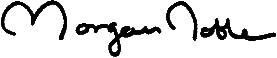 LIMITED LIABILITY COMPANY OPERATING AGREEMENTFORCOMPANYA MANAGER-MANAGED LIMITED LIABILITY COMPANY ARTICLE ICompany FormationFORMATION. The Members have formed a Limited Liability Company ("Company") subject to the laws of the state in which it was formed. This operating agreement is entered into and effective upon adoption by the Member(s).REGISTERED AGENT. The name and location of the Company’s registered agent of the will be as stated in the formation documents.TERM. The Company will continue perpetually unless,Members unanimously vote for dissolution; orAn event occurs which causes the Company’s business to become unlawful; orAny other event causing the Company’s dissolution under state laws.CONTINUANCE OF COMPANY. In the event of an occurrence described in ARTICLE 1.3(c), if there is at least one remaining Member, the Member has the right to continue the Company’s business.BUSINESS PURPOSE. The purpose of the Company is to conduct any and all lawful business appropriate in carrying out the company’s objectives.PRINCIPAL PLACE OF BUSINESS. The location of the Company’s principal place of business will be as stated in the formation documents or as selected by the Managers.THE MEMBERS. The name and residential address of each Member is contained in Exhibit 2 attached to this Agreement.ADMISSION OF ADDITIONAL MEMBERS. Members may only be admitted to the Company through issuance of a new interest in the company with unanimous written consent of the Members or the sale of a member’s current interest, except as otherwise expressly provided in the Agreement.ARTICLE IICapital ContributionsINITIAL CONTRIBUTIONS. The Members will contribute the Company’s initial capital as described in Exhibit 3 attached to this Agreement. The agreed total value of such property and cash is 	.ADDITIONAL CONTRIBUTIONS. Except as provided in ARTICLE 6.2, no Member is obligated to make any additional contribution to the Company's capital.ARTICLE IIIProfits, Losses and DistributionsPROFITS/LOSSES. For financial accounting and tax purposes the Company's net profits or net losses will be determined annually. Profits and losses will be allocated to the Members in proportion to each Member's relative capital interest in the Company as set forth in Exhibit 2 as amended and in accordance with Treasury Regulation 1.704-1.DISTRIBUTIONS. The Members may determine and distribute available funds annually or more frequently as the Members see fit. “Available funds” refers to the net cash of the Company available after expenses and liabilities, as determined by the Managers. Upon liquidation of the Company or of a Member's interest, distributions must be made according to the positive capital or pursuant to Treasury Regulation 1.704-l(b)(2)(ii)(b)(2). To the extent a Member has a negative capital account balance, there must be a qualified income offset, as set forth in Treasury Regulation 1.704-l(b)(2)(ii)(d).ARTICLE IVManagementMANAGEMENT OF THE BUSINESS. The Company is managed by Managers. The name and residential address of each Manager is attached as Exhibit 1 of this Agreement. At least one Manager will be elected by a vote of the Members holding a majority of the capital interests in the Company, as set forth in Exhibit 2 and any amendments. One Manager will be elected by the Members as Chief Executive Manager. The Manager(s) may be Members or Non- Members.MEMBERS. The liability of the Members is limited pursuant to applicable state law. Members that are not Managers may not take any part in the control, management, direction, or operation of the Company's affairs and have no power to bind the Company. The Members may advise the Managers, but Managers are not required to accept such advice. The Managers have the exclusive right to control and manage the Company. No Member will be an agent of any other Member of the Company solely by reason of being a Member.POWERS OF MANAGERS. The Managers are authorized to make all decisions regarding the Company’s operations and legal affairs, including but not limited to (a) the sale, development, lease or other disposition of the Company's assets; (b) the purchase or other acquisition of other assets of all kinds; (c) the management of all or any part of the Company's assets; (d) the borrowing of money and the granting of security interests in the Company's assets; (e) the pre- payment, refinancing or extension of any loan affecting the Company's assets; (f ) the compromise or release of any of the Company's claims or debts; and, (g) the employment of persons, firms or corporations for the operation and management of the Company's business. Managers are authorized to execute and deliver (a) all contracts, conveyances, assignments leases, sub-leases, franchise agreements, licensing agreements, management contracts and maintenance contracts covering or affecting the Company's assets; (b) all checks, drafts and other orders for the payment of the Company's funds; (c) all promissory notes, loans, security agreements and other similar documents; and, (d) all other instruments of any other kind relating to the Company's business.CHIEF EXECUTIVE MANAGER. The Chief Executive Manager has primary responsibility for managing company operations and for carrying out the decisions of the Managers.NOMINEE. Title to the Company's assets will be held in the Company's name or in the name of any nominee that the Managers may designate. The Managers will have power to enter into a nominee agreement with any person, and such agreement may contain provisions indemnifying the nominee, except for his or her willful misconduct.COMPANY INFORMATION. Upon request, the Managers will supply to any member, information regarding the Company or its activities. Any Member or a member’s authorized representative may access, inspect, and copy all books, records and materials in the Manager's possession regarding the Company or its activities. These rights may be exercised at the requesting Member's expense.EXCULPATION. Any act or omission of the Managers, the effect of which may cause or result in loss or damage to the Company or the Members, if done in good faith to	promote the best interests of the Company, will not subject the Managers to any liability.INDEMNIFICATION. The Company will indemnify any person who was or is a party defendant or is threatened to be made a party defendant, in a pending or completed action, suit or proceeding, whether civil, criminal, administrative, or investigative (other than an action by or in the right of the Company) by reason of the fact that the person is or was a Member of the Company, employee, or agent of the Company, or is or was serving at the request of the Company. The termination of any action, suit, or proceeding by judgment, order, settlement, conviction, or upon a plea of "no lo Contendere" does not imply that the party did or did not act in good faith and in a manner which he/she reasonably believed to be lawful and in the best interest of the Company.RECORDS. The Managers must keep the following at the Company’s principal place of business:A copy of all formation documents, the operating agreement, and any amendments;A current list of the full name and the last known street address of each Member;Copies of the Company's federal, state and local income tax returns and reports, if	any, for the three most recent years;Copies of the Company’s financial statements for the three most recent years.ARTICLE VCompensationMANAGEMENT FEE. Any Manager rendering services to the Company is entitled to compensation equal to the value of those services.REIMBURSEMENT. The Company will reimburse the Managers or Members for all direct out-of-pocket expenses incurred in managing the Company.ARTICLE VIBookkeepingBOOKS. The Managers will keep complete and accurate accounting of the Company's affairs at the Company’s principal place of business or other location agreed upon by the Managers. The Managers will choose the method of accounting and the Company's accounting period will be the calendar year.MEMBER'S ACCOUNTS. The Managers must maintain separate capital and distribution accounts for each Member. Each Member's capital account must be determined and maintained in the manner set forth in Treasury Regulation 1.704-l(b)(2)(iv) and will consist of the Member’s initial capital contribution increased by:Any additional capital contribution made by the Member;Credit balances transferred from the member’s distribution account to the member’s capital account; and decreased by:Distributions to the Member in reduction of Company capital;The Member's share of Company losses if charged to the Member’s capital account.REPORTS. When the Managers close the books at the close of each calendar year, the Managers will prepare and send to each Member, a statement of that Member's distributive share of income and expense for income tax reporting purposes.ARTICLE VIITransfersASSIGNMENT. If a member proposes to sell, assign or otherwise dispose of all or part of the Member’s interest in the Company, he or she must comply with the following procedures:First make a written offer, including the price, to sell such interest to the other Member(s). The exiting Member may only advertise thesale if the other Members decline or fail to elect such interest within 60 days after the offer.If the exiting member has a buyer of interest, the other current Member(s) have first right of refusal to purchase the exiting Members interest for the agreed purchase price. If there is more than one current remaining Member, the remaining Members may combine funds to purchase the exiting Members' interest. The exiting Member must show that potential purchaser has full certified funds, or the ability to get full certified funds before 60 days right of first refusal period ends.Current Members must unanimously approve the sale of exiting Members’ interests to grant full membership benefits and functionality to the new Member. If the current remaining Members do not unanimously approve the sale, the purchaser or assignee will have no management or voting rights. The purchaser or assignee is only entitled to receive the share of the pro7ts or other compensation by way of income and the return of contributions to which that Member would otherwise be entitled. The exiting Member must disclose to the buyer or assignee if the current Members will not approve the sale.VALUATION OF EXITING MEMBERS INTEREST. If a member wants to exit the Company, and does not have a buyer of its membership interest, exiting Member will assign its interest to current Members according to the following procedures:A value must be placed upon this membership interest before assigned.If the exiting Member and the current Members do not agree on the value of the membership interest, the exiting Member must pay for a certified appraiser to assess the Company’s value. The appraiser will assign the exiting Members’ interest a value according to the exiting Members’ interest percentage.The current Members must approve the certified appraiser used by exiting Member. Current Members have 30 days to approve the exiting Members certified appraiser. If current Members disapprove the certified appraiser, they must show evidence to support their disapproval of the certified appraiser as a vendor qualified to appraise the company. Current Members may not stall the process by disapproving all certi7ed appraisers.When a certified appraiser places a value on the Company, a value will be placed on the exiting Members’ interest according to exiting Members’ percentage of membership interest.If current Members disagree with the value placed on exiting Members’ interest, current Members must pay for a certified appraiser to value the company and the exiting Members’ interest according to the same terms.Current Members’ appraisal must be completed within 60 days or right of current Members to dispute the value of exiting Member’s interest expires.Upon completion of current Members’ appraisal, the exiting Member must approve the value placed on exiting Members’ interest. Exiting Member has 30 days to approve this value.If the exiting Member does not approve the current Members’ appraised value, then the value of the Company will be determined by adding both parties’ appraised values, then dividing that value in half, creating the value of the exiting Members’ interest.DISTRIBUTION OF EXITING MEMBERS INTEREST. Upon determination of exiting Members’ interest value, the value will be a debt of the Company. The exiting Member will only be able to demand payment of this debt at dissolution of the Company or by the following method:The Company will make timely payments.The Company will only be required to make payments towards exiting Member’s debt if the Company is profitable and passes income to current Members.The Company must make a debt payment to the exiting Member if the Company’s income surpassed 50% of the total determined value of the exiting Members’ interest in one taxable year. (Example: If exiting Members’ value was $100,000 and current Member(s) received over $50,000 taxable income in the taxable year, the COMPANY would owe a debt payment to exiting Member. If current Member(s) only received $40,000 in passed income, there would be no payment due.)The debt payment must be at least 10% of the value of the passed income to current Members.The company must make payment to exiting Member within 60 days of the end of the company’s taxable year.The payment schedule will continue until the exiting Member’s debt is paid.If the Company dissolves, the exiting Member will be a regular debtor and payment will follow normal dissolution payment statutes.The exiting Member’s value of membership interest assigned current Members may NOT accrue interest.The Company may pay the amount owed to the exiting Member at any time.ARTICLE VIIIDissolution8.1	DISSOLUTION. The Member(s) may dissolve the COMPANY at any time. The Member(s) may NOT dissolve the COMPANY for a loss of membership interests. Upon dissolution the COMPANY must pay its debts 7rst before distributing cash, assets, and/or initial capital to the Member or the Members interests. The dissolution may only be ordered by the Member(s), not by the owner of the Member’s interests.CERTIFICATION OF MEMBERSThe undersigned hereby agree, acknowledge, and certify that the foregoing operating agreement is adopted and approved by each Member, the agreement consisting of 	pages, constitutes, together with Exhibit 1, Exhibit 2 and Exhibit 3 (if any), the Operating Agreement of 	, adopted by theMembers as of 	, 	20 	.Members:Signature	Printed NamePercent: 	%Signature	Printed NamePercent: 	%Signature	Printed NamePercent: 	%Signature	Printed NamePercent: 	%NAMESignature	Printed NamePercent: 	%EXHIBIT 1LIMITED LIABILITY COMPANY OPERATING AGREEMENT FOR                  COMPANYLISTING OF MANAGERSBy a majority vote of the Members the following Managers were elected to operate the Company pursuant to ARTICLE 4 of the Agreement:NAMESignature	Printed NameChief Executive Manager1942 Broadway St. STE 314CBoulder CO 80302AddressSignature	Printed NameTitle: 	 	 AddressThe above listed Manager(s) will serve in their capacities until they are removed for any reason by a majority vote of the Members as de7ned by ARTICLE 4 or upon their voluntary resignation.Signed and agreed this 	day of 	, 20 	.Signature of Member	Printed NameSignature of Member	Printed NameSignature of Member	Printed NameEXHIBIT 2 LIMITED LIABILITY COMPANY OPERATINGAGREEMENT FORCOMPANYLISTING OF MEMBERSAs of the 	day of 	, 20 	the following is a list of Members of the Company:NamePercent	%1942 Broadway St. STE 314C Boulder CO 80302AddressName 		Percent 	%Address  	Name 		Percent 	%Address  	Name 		Percent 	%Address  	Authorized by Member(s) to provide Member Listing as of this 	day of 	, 20 	.Signature of Member	Signature of MemberSignature of Member	Signature of MemberEXHIBIT 3LIMITED LIABILITY COMPANY OPERATING AGREEMENTFORCOMPANYCAPITAL CONTRIBUTIONSPursuant to ARTICLE 2, the Members' initial contribution to the Company capital is stated to be $ 	. The description and each individual portion of this initial contribution is as follows:$ 	$ 	$ 	$ 	$ 	$ 	$ 	$ 	$ 	SIGNED AND AGREED this 	day of 	, 20 	.Member	MemberMember	MemberCOMPANY Resolution to Open a Bank AccountAs a Member of the COMPANY named above, I certify that the COMPANY has been organized within the bounds of state law as a COMPANY with its principal office located at:I further attest that at the initial meeting of the LLC’s members was held on 	, a quorum was present, and voting and adopted the following resolutions:Resolved, that the financial institution named above is designated as a depository for the funds of this LLC, which may be withdrawn on checks, drafts, advices of debit, notes, or other orders for payments bearing any officer or authorized employee of this LLC.Further Resolved, that the financial institution will accept and pay on, without further inquiry, anychecks or debits drawn against any of the LLC’s accounts. The checks or debits will be honored by the financial institution whether the item has been drawn or endorsed to the order of any authorized officer or employee signing; tendered by the authorized officer or employee for the purpose of cashing or payment; or for deposit to the officer’s or employee’s personal account. The financial institution will not be required to inquire as to the use of any check or debit signed in accordance with the resolutions contained herein.Further Resolved, that the officers or authorized employees may execute other agreements, including, but not limited to, special depository agreements, and arrangements concerning the manner, condition, and/or purposes for which funds, checks, debits, or items of the COMPANY may be deposited, collected, or withdrawn, as long as these other agreements are not contrary to the provisions contained in this resolution.Further Resolved, that the power granted to the LLC’s officers or authorized employees will remain in full force and effect until written notice has been delivered and received by the financial institution at each location where an account is maintained. The financial institution will be indemnified and held harmless from any losses suffered or liabilities incurred by continuing to act in accordance with this resolution.I Further Attest that the person named below occupy the stated position, as indicated by their signature, and that the resolutions contained in this document are recorded on the books of the LLC, and these resolutions are in full force and effect and have not been altered in any way.CERTIFIED AND ATTESTED TO ON THIS 	DAY OF 	, 20, BY:X		 COMPANYMEMBERAccount 	_ Holder: 	_Bank Name: Address:Acct #: